4th October 2021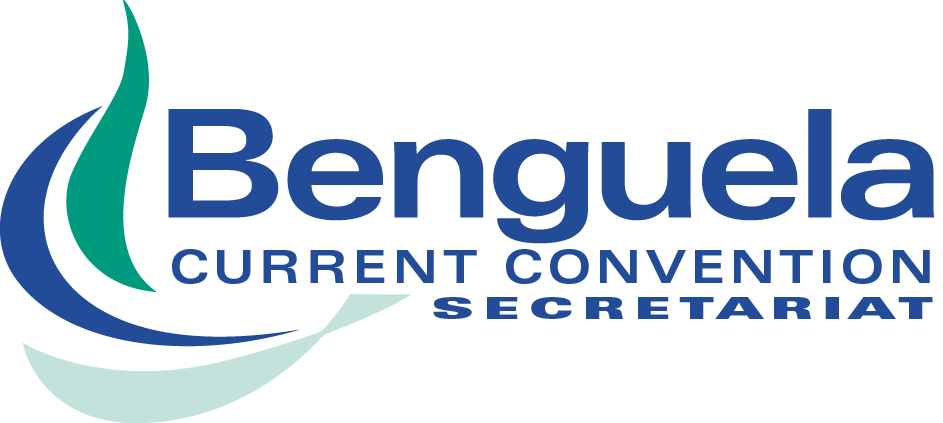 CALL FOR EXPRESSION OF INTEREST (EoI) – SERVICE PROVIDERSDear Sir / Madam,The Secretariat of the Benguela Current Convention (BCC) invites you to submit an expression of interest (EoI) to register with The Benguela Current Convention (BCC) as Potential Maritime Training Experts in the region, as detailed in Annex 1.Expression of interest, including company profile and curriculum vitae should be submitted to Benguela Current Convention (BCC) – Secretariat, Private Bag 5031 Swakopmund or at No. 1 Strand Street, Swakopmund, alternatively vial email to monica@benguelacc.org  copied to laimy@benguelacc.org on or before 29th October 2021.It shall remain your responsibility to ensure that your EoI reaches the above address on or before the deadline.  EoI received by BCC after the deadline indicated above, for whatever reason, shall not be considered for assessment.  If you are submitting your EoI by email, kindly ensure that it is signed, is in pdf format, and free from any virus or corrupted files.Thank you and we look forward to receiving your submission.Sincerely yours,_________________________Acting Executive Secretary				ANNEX 1.Call for expression of interest (EoI) to register with the Benguela Current Convention (BCC) as potential training experts, with relevant skills, knowledge, and experience in maritime disciplines.BACKGROUNDThe Benguela Current Convention (BCC) is a multi-sectoral organization established by the Republics of Angola, Namibia, and South Africa (Parties) to spearhead regional collaboration for integrated management, sustainable development, and protection of the environment using an ecosystem approach to ocean governance in the Benguela Current Large Marine Ecosystem (BCLME). The BCC is the first inter-governmental Convention in the world to be based on a multi-sectoral approach to the Large Marine Ecosystem (LME) concept of ocean governance - a move towards managing transboundary resources at the larger ecosystem level (rather than at the national level) and balancing human needs with conservation imperatives. The work of the BCC, which is guided by a five-year Strategic Action Programme (SAP), is driven and coordinated by its Secretariat based in Swakopmund, Namibia. Among key responsibilities of the Secretariat are to: (a) provide services to all the BCC structures through coordinating and facilitating the execution of their functions; (b) source resources, additional to the contributions made by the Parties, to carry out and implement the programmes of the Commission; and (c) establish partnerships with other organisations.  BCC Training and Capacity Development ProgrammeThe Benguela Current Convention (BCC) has adopted a Regional Training and Capacity Development Strategy with the aim to improve knowledge and skills of managers, scientists and technical staff from member states to enable the successful implementation of ecosystem-based management and prudent ocean governance.To achieve the objective of the Training and Capacity Development Strategy the Convention has developed a five-year Regional Capacity Development and Training Programme 2020-2025 which identifies capacity and training requirements related to all the eight thematic areas covered in the Strategic Action Plan of the Benguela Current Convention (BCC). These thematic areas are; living marine resources, non-living marine resources, productivity and environmental variability, pollution, biodiversity and ecosystem health, human dimensions, enhance the economic development potential, and governance. PURPOSEThe purpose of this communique is to alert interested parties that the BCC is in the process of creating a database of training service providers (online training included) who will be invited as and when required for their services. Online training is now common practice as it minimizes physical contact during the Covid-19 pandemic. The database will be reviewed yearly and the BCC will endeavor to maximize the expertise of the different training providers in various fields. Maritime Training Providers are invited to register with the BCC as potential service providers.SCOPE OF WORKThe objective of creating a database is to create a network of knowledgeable training providers in the maritime domain. These trainers will be approached by the BCC to build capacity in the organization in various areas including, but not limited to the following areas/disciplines: International Law of the Sea, Blue Ocean Economics including resource economicsOcean Governance EconomicsEcosystem-Based Management including social dimensions of managementEnvironmental Management Tools: MSP, SEA, EIA…etcStrategic LeadershipNegotiation Conflict ManagementScience CommunicationMarine exploitation of non-living resources (energy, minerals, hydrocarbons), and best practices in managing impacts around these activities.Any other related module in Maritime that could be a priority to the BCC Region.The courses or training to be conducted will have to be customized to fit, comply with and promote the objectives of the BCC. Any data of whatever nature resulting from the provision of the Services shall be the property of BCC and may be used by BCC without restriction. All data or information that may be shared with the successful bidder during the provision of the Products and Services shall upon the termination of the contract, be returned to the BCC Secretariat.TIME FRAMEThe database will be used by the BCC for one (1) year and it will be reviewed depending on the allocation of resources and future plans of the BCC.KNOWLEDGEPotential candidates/companies should have suitable academic qualifications, technical knowledge, and experience in a field related to maritime or any special skills, expertise, or experience in matters concerning maritime. In addition, candidates are required to understand the nature of activities implemented by the BCC. Successful service providers will be listed in the database of the BCC for training purposes and will be contacted as and when there is training to be provided. The remuneration will be based on the applicable BCC supply chain management processes. 5.	SUBMISSION OF EXPRESSION OF INTERESTApplications by and/or nominations of suitably qualified persons or institutions accompanied by a brief motivation, company profile, CV, certified copies of qualification certificates and ID copies should be emailed to monica@benguelacc.org and copy to laimy@benguelacc.org. The BCC may decide to reserve the right to cancel the process and/or not award the contracts.The deadline for submission of expression of interest is on or before 29 October 2021